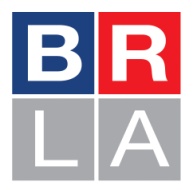 THE BRITISH-RUSSIAN LAW ASSOCIATIONand 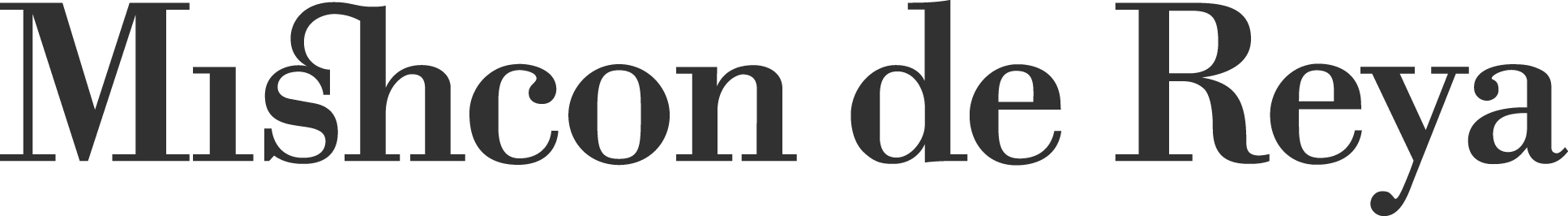 cordially invite you to a breakfast seminar on:Commercial Decision Making, Negotiation and Dispute Resolution in Contemporary RussiaDate & Time: 2 October 2013 (8.00am-9.30am) Venue: Mishcon de Reya, Summit House, 12 Red Lion Square, London WC1R 4QDhttp://www.mishcon.com/assets/managed/docs/downloads/doc_2567/MapLondonOffice_Jul_11.pdfSpeakers: Vladimir Shemyakin, Deputy Head of the Government Relations Department, Gazprom The interaction between Government and BusinessDmitry Juravlev, Director of the Institute of the RegionsDecision making in The RegionsArtur Demchuk, Deputy Dean, Faculty of Political Science, Moscow State UniversityCultural nuances of negotiation and dispute resolution_________________________________________________________________________RSVP to Rupert D’Cruz, Hon. Sec. of The BRLA, at rdc@littletonchambers.co.uk  Places are strictly limited. Priority will be given to BRLA members on a first-come-first-served basis. Speaker ProfilesThis event is being organised in partnership with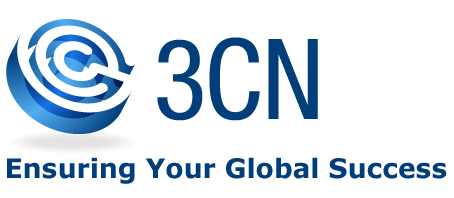 Vladimir Shemyakin, Deputy Head of the Government Relations Department, Gazprom 

Vladimir Shemyakin became the Deputy Head of the Government Relations Department of Gazprom in February 2011. Previously, he was Deputy Head of the Government Relations Department of Norilsk Nickel, the world's largest nickel and palladium producer and was for 19 years in the Administration of the President of the Russian Federation, where he received a number of commendations for his work, particularly in the fields of election campaigns and regional policy. He lectures across Russia and internationally on the development of relations between government and business in Russia. Dmitry Juravlev, the Director of the Institute of the Regions, a leading Russian expert on Russian regional politics.In 2010 Dmitry Juravlev was appointed Director General of the National Institute of Regional Problems, which covers an extensive range of political and social aspects of regional activities. He started his career at the National Council of Religions and became one of the founders of the National Association of Political Experts, ASPEK. At the end of the 1990s he became the CEO of the media agency Acta-Publika, later renamed 'Moscow News'. He has worked in the regional government of the Povoljye region and in the Administration of the President of the Russian Federation. In 2009, he conducted extensive research on the system of state management in Russia and the role of the “clan” structures in the Russian elites. He is also an active participant of the ASPEK association, providing political consultancy on a number of key topics.Artur Demchuk, the Deputy Dean, Faculty of Political Science, Moscow State University 

Associate Professor Artur Demchuk lectures internationally on conflict management, comparative politics and, conducts courses in negotiation skills for the Council of Europe. His academic interests include the political aspects of sustainable development, conflict management, comparative politics and international relations. In 2000-2001 Artur Demchuk was a visiting scholar at the University of Michigan (Ann Arbor), and at the Key Bridge Center for Mediation (Washington, D.C.). In 2004, he completed a traineeship at the Directorate General of Political Affairs of the Council of Europe and was a Fulbright Visiting Scholar at the MIT (Cambridge, MA) in 2006. Artur Demchuk has spoken at conferences both home and abroad and has published numerous articles on political issues and cross-cultural risks, focusing on Russia. 